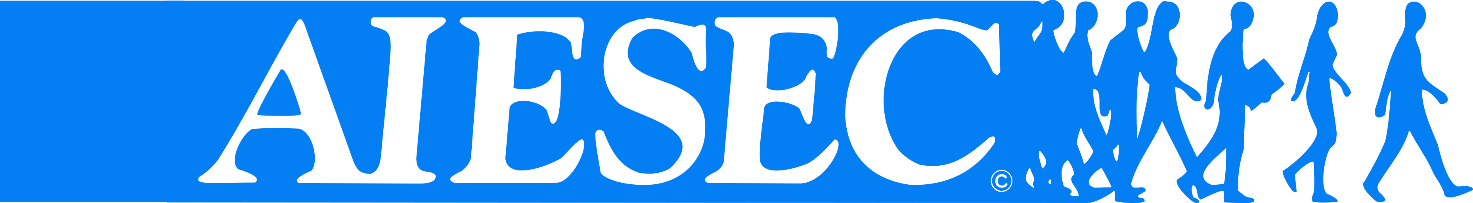 "AIESEC è la più grande organizzazione universitaria al mondo interamente gestita da studenti e mira a sviluppare il potenziale dei giovani attraverso esperienze concrete in contesti multiculturali. Grazie ad un network di oltre 120 Paesi, AIESEC permette a giovani tra i 18 e i 30 anni di vivere esperienze di volontariato professionalizzante e tirocinio retribuito all'estero presso scuole, ONG e aziende.Ogni anno oltre mille ragazzi italiani partono per un'esperienza internazionale con AIESEC: scegli la tua destinazione tra Colombia, Marocco, Taiwan, Serbia, Messico, Grecia, Russia e molte altre!Vuoi scoprire di più su AIESEC? Visita il sito http://www.aiesec.it/ oppure contattaci alla mail trieste@aiesec.net"AIESEC offre 3 tipologie di esperienza all’estero:Global Volunteer: Collabora con una scuola o con un’ONG. Questo tipo di esperienza ti permetterà di creare un impatto concreto sulla società, contribuendo al raggiungimento dei Sustainable Development Goals delle Nazioni Unite.Global Talent: Svolgi un tirocinio presso una scuola internazionale o un’azienda lavorando a contatto con persone da tutto il mondo, mettendoti in gioco in un ambiente professionale e multiculturale, per iniziare al meglio la carriera lavorativa dopo la laurea.Global Entrepreneur: Collabora con una startup per sviluppare il tuo spirito imprenditoriale all’interno di un ambiente giovane e dinamico.Per maggiori informazioni sui vari programmi, sulle destinazioni e per iniziare il tuo percorso, visita il sito https://www.aiesec.it/